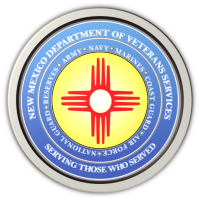 Michelle Lujan Grisham                                                                                                GovernorSonya L. Smith                                                                                                             Cabinet SecretaryFOR IMMEDIATE RELEASEContact: Ray SevaDVS Public Information Officerray.seva@state.nm.us(505) 362-6089 Veterans Who Received COVID-19 Vaccines Through VA Health Care Can Still Register For the State’s $100 Vaccine InitiativeSanta Fe--Veterans who received their first or second Pfizer or Moderna COVID-19 vaccine through the New Mexico VA Health Care System between August 2-31--or also the one-shot Johnson & Johnson vaccine—are reminded that they are eligible for the New Mexico Department of Health’s $100 vaccine incentive.Veterans must opt in by the September 10 5pm deadline through the state’s vaccine incentive program (https://vaccinenm.org/incentive-registration.html).  Please call 1-(855) 600-3453 and press “1” so that a hotline representative can help you opt in. You will also need to have your vaccine card ready; it contains information that will need to be entered into the New Mexico Statewide Immunization Information System as proof you were vaccinated. This $100 vaccine incentive program was made available to all New Mexicans who got their immunizations during this August timeframe. The New Mexico Department of Veterans Services (DVS) and the state are reaching out to veterans who received their vaccine through the NMVACHS but were unaware of this incentive, or have not yet registered.While encouraging veterans who did get their vaccines through the VA health care system to register for the $100 incentive, DVS Secretary Sonya L. Smith said “First and foremost, this is a safety issue,” said Secretary Smith. “It’s a matter of safety not only for you--but your family, friends, coworkers, and all New Mexicans. We’re all counting on each other to do the responsible thing. Please get vaccinated.”The New Mexico Department of Veterans ServicesThe New Mexico Department of Veterans Services (DVS) provides support and services to New Mexico’s 151,000 veterans and their families. DVS treats every veteran, regardless of their rank achieved during military service, with the respect and gratitude befitting someone who has served our country. We strive every day to live up to our agency’s official motto: Serving Those Who Served###